БАШҠОРТОСТАН РЕСПУБЛИКАҺЫ                                        РЕСПУБЛИка БАШКОРТОСТАН     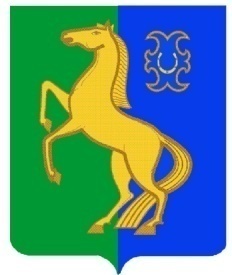      ЙƏРМƏКƏЙ районы                                             АДМИНИСТРАЦИЯ        муниципаль РАЙОНЫның                                                   сельского поселения              СПАРТАК АУЫЛ СОВЕТЫ                                                     спартакский сельсовет                                    ауыл БИЛƏмƏҺе                                                          МУНИЦИПАЛЬНОГО РАЙОНА                     ХАКИМИƏТЕ                                                                     ЕРМЕКЕЕВСКий РАЙОН452182, Спартак ауыл, Клуб урамы, 4                                                   452182, с. Спартак, ул. Клубная, 4       Тел. (34741) 2-12-71,факс 2-12-71                                                                  Тел. (34741) 2-12-71,факс 2-12-71е-mail: spartak_selsovet@maiI.ru                                              е-mail: spartak_selsovet@maiI.ru                                -                           ҠАРАР                          № 3           ПОСТАНОВЛЕНИЕ                      « 18 » января  2024 й.                                       « 18» января  2024 г. Об утверждении схемы размещения мест (площадок) накопления твердых коммунальных отходов в сельском поселении Спартакский сельсовет муниципального района  Ермекеевский район Республики БашкортостанВ соответствии с пунктом 3 постановления Правительства Российской Федерации от 31 августа 2018 года №1039 «Об утверждении Правил обустройства мест (площадок) накопления твердых коммунальных отходов и ведения их реестра», администрация сельского поселения  Спартакский сельсовет постановляет: 
1. Утвердить прилагаемую схему размещения мест (площадок) накопления твердых коммунальных отходов в сельском поселении Спартакский сельсовет.
2.  Настоящее постановление вступает в силу после его официального опубликования (обнародования).3. Настоящее постановление разместить на официальном сайте сельского поселения  Спартакский сельсовет муниципального района  Ермекеевский район Республики Башкортостан (https://spartak-sp.ru/.)
4. Контроль за исполнением настоящего постановления оставляю за собой.Глава сельского поселенияСпартакский сельсовет                                                       Ф.Х.ГафуроваПриложение №1к постановлению главы  сельского поселенияСпартакский сельсоветот  18.01.2024г. № 3СХЕМАразмещения мест (площадок) накопления твердых коммунальных отходов на территории сельского поселения Спартакский сельсовет